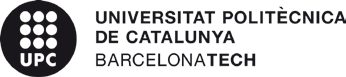 CONCURS AGREGAT–CALENDARI D’ACTUACIÓ 	CONCURSO AGREGADO–CALENDARIO DE ACTUACIÓN	DADES DEL CONCURS DATOS DEL CONCURSO  Perfil especificat a la publicació al DOGC	  Perfil especificado en la publicación en el DOGC	La comissió ha acordat: / La comisión ha acordado:Fer públic el calendari i els criteris / Publicar el calendario y los criteriosSecretari de la comissió Secretario de la comisiónData,  11 de Juny de 2021	Calendari d’actuació	document públicPublicació DOGCReferència concursCategoriaUnitat d’adscripcióPublicación DOGCReferencia concursoCategoriaUnidatd de adscripciónNúm. 8388 - 16.4.2021AG-272/748Professor Agregat748 Departament de FísicaReferència del concursAG-272/748Referencia del concursoAG-272/748Comunico, com a Secretari/ària, que la comissió ha acordat la publicació del calendari d’actuacions següent:  Comunico, como Secretario/a, que la comisión ha acordado la publicación del calendario de actuaciones siguiente:  Actuacions de la comissióDataObservacionsActuaciones de la comisiónFechaObservacionesPeríode per a l’elaboració dels informes individuals dels aspirants i llista prioritzada de les persones candidates15 de Juny / 15 de JunioPeríodo para la elaboración de los informes individuales de los aspirantes y la relaciónpriorizada de las personas candidatas15 de Juny / 15 de JunioAnàlisi i avaluació dels mèrits dels aspirants,16 de Juny / 16 de JunioAnálisis y evaluación de los méritos de los aspirantes,16 de Juny / 16 de JunioPublicació resultat de la primera fase17 de Juny / 17 de JunioPublicación resultado de la primera fase17 de Juny / 17 de JunioProva de selecció, valoració dels mèrits i proposta de contractació23 de Juny / 23 de JunioL’hora prevista d’inici de la prova és 10:00 / La hora prevista de inicio de la prueba es 10:00Prueba de selección, valoración de los méritos ypropuesta de contratación23 de Juny / 23 de JunioL’hora prevista d’inici de la prova és 10:00 / La hora prevista de inicio de la prueba es 10:00